Volunteer role profile             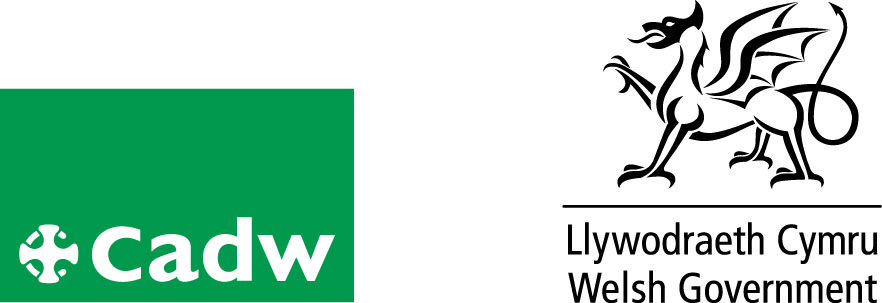 Volunteer  Tour GuideVolunteer  Tour GuideVolunteer  Tour GuideLocationConwy CastleConwy CastleVolunteer ManagerRoy WilliamsRoy WilliamsRole DescriptionTo deliver a site tour to visitors in a warm and friendly mannerTo respond accordingly to the various needs and interests of the different visitors.To help us deliver enhance the visitor experienceTo actively engage with visitors conveying the story of Conwy Castle To be part of the public face of CadwTo deliver a site tour to visitors in a warm and friendly mannerTo respond accordingly to the various needs and interests of the different visitors.To help us deliver enhance the visitor experienceTo actively engage with visitors conveying the story of Conwy Castle To be part of the public face of CadwQualifications/ Special SkillsNo formal qualifications requiredNo formal qualifications requiredDaysMonday – Sunday inclusiveMonday – Sunday inclusiveTimeAs and when requiredAs and when requiredEssentialEssentialDesirableGood Communication skillsGood Communication skillsWelsh SpeakerAbility to work unsupervisedAbility to work unsupervisedInterest in history/architecture and in particular the Edward 1 period and Age of the PrincesFriendly and approachableFriendly and approachableGuiding experienceReliable, responsible and punctualReliable, responsible and punctual. Probation periodProbation periodA minimum of 6 toursVolunteer BenefitsVolunteer Benefits• Training •  Experience of working in Heritage•  Meet new people with similar interests•Become part of a teamTrainingTrainingFull training will be givenExpensesExpensesReasonable cost of travel between home and place of volunteering will be paid.  Other reasonable expenses must be agreed in advanceThis is a voluntary role, binding in honour only and is not legally bindingThis is a voluntary role, binding in honour only and is not legally bindingThis is a voluntary role, binding in honour only and is not legally bindingContact:Tel: Tel 01492 592358 E-mail: conwycastle@gov.walesContact:Tel: Tel 01492 592358 E-mail: conwycastle@gov.wales